Платная образовательная услуга дошкольного образовательного учреждения муниципального детского сада №8 «Семицветик» г. Жирновска Волгоградской области на 2019-2020 год«Волшебная ниточка»Утверждаю:Заведующий ДОУ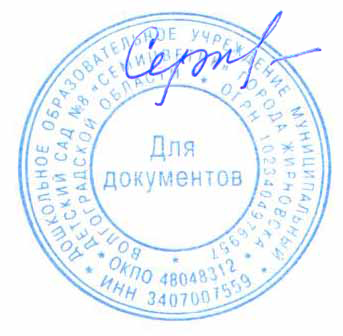 Сергеева С.В.___________Приказ №   от   15.08.2019Программадля детей дошкольного возраста«Волшебная ниточка»Вид рабочей программы -дополнительная общеразвивающая программа.  Направленность реализуемой образовательной программы: социально-педагогическаяЗанятия проводятся в течение учебного года (с сентября по май), один раз в неделю с группой детей.Занятие продолжительностью 25-30 минут.Срок освоения – 1 год, 36 часа в год.ОГЛАВЛЕНИЕОглавление …………...……………………………………………………..2Пояснительная записка …………………………………………………….3Содержательный раздел…………………………………………………….6Планируемые результаты освоение программы …………………….……7Примерное тематическое планирование ……………...……………….….8Пояснительная записка.Изобразительная деятельность имеет большое значение в решении задач эстетического воспитания, так как по-своему характеру является художественной деятельностью. Каждый ребенок любит рисовать. Дети рисуют карандашами, красками, палочкой на снегу и пальцем на замерзшем окне, мелом на асфальте и угольком на случайной дощечке, стеклышкам на песке и многими другими инструментами и материалами. Оказывается, их можно научить рисовать и нитью. Работая с детьми дошкольного возраста особое внимание, уделяется на развитие мелкой моторики и развитие речи. Другими словами, чем больше развиты пальчики детей, тем успешнее будет формироваться его речь, тем успешнее будет ребенок в школе. Недаром мудрая пословица гласит: «Рука научит голову». Развитие мелкой моторики пальцев рук является одним из показателей интеллектуальности ребенка. В настоящее время используется большое количество средств и методов для развития мелкой моторики, одним из которых является «ниткография». Ниткография - выкладывание с помощью шнурка или толстой нити контурных изображений различных предметов, то есть «рисование» с помощью нити. Специфика занятий с нитью расширяет возможности для познания прекрасного, для развития у детей эмоционально-эстетического отношения к действительности. Изобразительное искусство формирует убеждения человека, влияет на поведение, оказывает влияние на развитие чувства цвета, учит видеть красоту сочетания разных цветов и оттенков. Огромное влияние на развитие художественных способностей ребёнка оказывает личный пример, помощь, показ, объяснение педагога. В изобразительной деятельности детей развиваются их творческие способности, что является одной из важных задач эстетического воспитания. Гибкая форма организации детского труда в кружковой деятельности позволяет учитывать индивидуальные особенности детей, желания, состояние здоровья, уровень овладения приемами «ниткографии», нахождение на определённом этапе реализации замысла и другие возможные факторы. В результате у детей происходит выравнивание психомоторных процессов, изменение их поведения, улучшение личных взаимоотношений. В работе используются бархатная бумага, пряжа разных цветов, картон, ватные палочки, клей). Программа образовательной услуги «Волшебная ниточка» рассчитана для детей 5-6 лет.Работа услуги организовывается с учётом опыта детей и их возрастных особенностей. С детьми, не имеющих достаточных навыков работы с нитью и другими материалами работа начинается с более простых поделок.Цель и задачи программы. Цель. Создание условий для развития творческих способностей детей, их эстетического развития. Задачи. Познакомить детей с нетрадиционной работой с нитью.Формировать умения и навыки работы с нитью.Расширять представления детей о видах изобразительного искусства.Способствовать развитию у ребенка: мелкой моторики пальцев рук, сенсорного восприятия, глазомера, логического мышления, воображения, волевых качеств (усидчивости, терпения, умения доводить работу до конца и т.п.).Воспитывать эмоционально-ценностное отношение к окружающему, способствовать формированию эстетического вкуса.Развивать творческие способности ребенка.Принципы:Наглядность.Сознательность и активность.Доступность.Учёт возрастных и индивидуальных особенностей детей.Систематичность и последовательность.Вариативный подход.Расписание работы программы.             Вид рабочей программы «Волшебная ниточка» (нетрадиционное рисование нитью) является дополнительной общеразвивающей программой.        Направленность реализуемой образовательной программы: социально-педагогическая              Занятия проводятся в течение учебного года (с сентября по май), один раз в неделю с группой детей.  Занятие продолжительностью 25-30 минут.  Срок освоения – 1 год, 36 часа в год.               Стоимость одного занятия – 85 рублей, полная стоимость за месяц – 340 рублей, 3060 рублей за годКаждое занятие включает теоретическую часть и практическое выполнение задания. Теоретические сведения – это объяснение нового материала, информация познавательного характера, общие сведения о предмете изготовления. Практические работы включают изготовление, оформление работ.Структура занятия:Создание игровой ситуации.Рассматривание образца.Объяснение, показ приемов работы.Работа с нитью.Физкультурная пауза.Доработка изделия из дополнительного материала.Рассматривание готовых работ.Формы работы с детьми:играимпровизация (служащая мостом между играми ребенка в быту)объяснениерассказ и рассказ детейчтение воспитателяпоказличный примербеседаобсуждениенаблюдениясловесные и подвижные игры2. Содержательный раздел.
Работа по формированию навыков по «ниткографии» проводится в несколько этапов, на каждом из которых перед ребенком ставятся определённые задачи. Этапы работы 1. Подготовительный - Освоить прием выполнения рисунка нитками на бархатной бумаге - Освоить прием выкладывания нитки по горизонтали. - Освоить прием выкладывания нитки по вертикали. - Освоить прием выкладывания нитки по кругу. - Освоить прием выкладывать нитки по спирали. - Научиться работать на ограниченном пространстве. 2. Основной - Научиться выбирать нитки нужного цвета. - Научиться отрезать нить нужного размера. - Научиться аккуратно, выполнять свои работы. - Научиться восстановлению последовательности выполняемых действий. - Научиться действовать по словесному указанию, образцу воспитателя. - Научиться доводить дело до конца. 3. Итоговый - Самостоятельно решать творческие задачи. - Самостоятельно выбирать рисунок для работы. - Формировать личностное отношение к результатам своей деятельностиПланируемые результаты работы программы.Занимаясь с нитью в нетрадиционной технике (рисование, аппликация, ручной труд) дошкольники должны:Иметь:-развитую мелкую моторику пальцев рук;-сенсорное восприятие; -логическое мышление;-воображение.Уметь: - работать с нитью в нетрадиционной технике (рисование, аппликация, ручной труд)Обладать:- волевыми качествами (усидчивость, терпение, умения доводить работу до конца и т.п.); -эмоционально-ценностным отношением к окружающему миру;- эстетическому вкусу; 	- дети будут иметь представление, о технике «ниткография»; - повысится уровень развития мелкой моторики пальцев, сенсорного восприятия, глазомера, логического мышления, художественных способностей, волевых качеств (усидчивости, умения доводить начатое дело до конца).Материал: нити разного цвета лист картона с изображением рисунка клей ПВА ножницы клеенка кисть. салфетка. Перспективно-тематический план кружка «Волшебная ниточка»Диагностическая карта результатов развития детей(начало, конец года)Нг – начало года;Кг – конец года;Синий - ребенок справляется самостоятельно;Зеленый - ребенок нуждается в стимулировании;Красный - ребенок не справляется в самостоятельном выполнении и не принимает помощь.1/2 показателей низкого уровня развития в рамках образовательной области будет свидетельствовать о выраженном несоответствии развития ребёнка возрасту.1/3 показателей низкого уровня развития в рамках образовательной области можно считать показателем проблем в развитии ребёнка социального или органического генеза.Средний уровень можно считать нормативным вариантом развития по каждому ребёнку и общегрупповому параметру.Программное обеспечение. 1. В.С. Горичева, Т. В. Филиппова «Мы наклеим на листок солнце, небо и цветок», Ярославль, Академия развития, 2000. 2. Н.В. Гультяева Ниткография «Солнечная система», «Дошкольное воспитание» №2 – 2004. 3. А.Н. Малышева «Работа с нитками и тканью», Ярославль, Академия развития, 2001. 4. А. В. Никитина Рисование веревочкой. Практическое пособие для работы с детьми дошкольного возраста в логопедических садах. - КАРО, 2006. 5. О.А. Новиковская «Ниткография. Конспект занятий по развитию пальчиковой моторики и речи (от 3 до 7 лет) » Издательство: Паритет, 2008 г. 6. В. Хазнбанк, Э. Хёниш «Сделай сам» издательство Фольк унд Биссен, Берлин, 1990 7. Журнал Дошкольное воспитание, 2011 №10,12; 2012 № 1КОНСПЕКТЫ ЗАНЯТИЙ.«Нитка – раз, нитка – два»»Цель: Познакомить детей с нитками, рассказать об их назначении.Задачи: 1. Развивать мелкую моторику, глазомер, чувство формы и композиции. 2. Продолжать воспитывать интерес к изобразительному искусству, аккуратность при выполнении работы.3. Обучить новой аппликативной технике – создание силуэтного образа из шерстяных ниток. Продолжать учить работать в парах.4. Развивать речь, активизируя словарь определениями.Предварительная работа:Беседа о нитках (из чего и для чего изготавливают), рассматривание ниток и классификация по виду, цвету, толщине.Чтение стихотворения Л.Л. Яхнина:Солнце нитями-лучамиВышиваетЛуг - цветами,Сад – плодами,Пруд и небо – облаками,А колосьями – поля.Словно тонкими шелками, Шита – вышита стежкамиРазноцветная Земля.Материалы и инструменты: Шерстяные нитки разного цвета – нарезанные (по 15-20 см) и в небольших клубках, ножницы, клей ПВА, цветной картон, корзинка с клубками ниток, вязальные спицы, крючок, вязаные вещи; аппликация, выполненная воспитателем из шерстяных ниток.Ход занятия:Орг. мом.: Педагог  вносит в группу корзинку с клубками шерстяных ниток разного цвета, вязальными спицами, крючками и вязаными вещами. Ставит корзину на стол. ( Прикрытая)-Что в моей корзинке, угадайте?Загадка.Что с пола за хвост не поднимешь? (клубок ниток). Беседа: Сегодня я принесла вам клубочки ниток.- Из чего они сделаны?Дети: Из шерсти- Для чего?Дети: Чтобы вязать вещи- Чем можно вязать вещи? Дети: спицами, крючком- Какие вещи можно связать из шерстяных ниток?(показ изделий)- Потрогайте, какие они? Дети: теплые, мягкие….- Для чего из шерстяных ниток вяжут варежки, шарфы, кофточки? Дети: чтобы защищать от холода.- А мы с вами вязать пока еще не умеем (хотя девочки, а может быть и мальчики, обязательно научатся, когда немножко подрастут). Но зато мы можем сделать из ниток что-то другое – красивое и необычное. Посмотрите. (показ аппликации)- Проведите по картинке ладошкой.- Правда, красиво? Чем она необычна? - Вы знаете, как я сделала эту картину?Я наклеила ниточки на картон так, чтобы получилась настоящая картина.Сначала я нарезала ниточки на мелкие кусочки, сложила в коробочку, чтобы они не разлетелись по всему столу, потом нарисовала картинку простым карандашом, быстро-быстро, но аккуратно «раскрасила» её клеем и посыпала нарезанными ниточками.- Хотите смастерить такие необычные картины? - А для кого мы их сможем сделать?- Давайте сделаем их для нашей группы и для детского сада.- Рисунки для пушистой картины должны быть очень простые – контурные, будто нарисованные мелком на асфальте или на доске. Я для вас их приготовила. Работать мы будем в парах, поэтому друг другу помогайте.«Мяч»Цель: формирование интереса и положительного отношения к аппликации.Задачи:Образовательные:- учить детей пальцем наносить клей на изображение, прикладывать нарезанные нити к бумаге, прижимать их ладонью.          - учить располагать изображения на листе бумаги;Развивающие:- закреплять знания о различных цветах (сенсорное развитие);Воспитательные:- воспитывать наблюдательность, аккуратность, усидчивость.Материалы: Иллюстрации, альбомы, поделки, листы бархатной бумаги с изображением линий в разных направлениях, пряжа красного, жёлтого, зелёного, синего цвета. Приемы аппликации: намазывание клея пальцами; наклеивание.Предварительная работа: читать стихотворение С.Маршак Мой веселый, звонкий мяч... Игры с мячами. Ход занятия:Педагог :- Посмотрите, вот разноцветные мячики. Давайте поиграем с ними,  покатайте мячи по полу.- Читаю стихотворение:- Мой веселый звонкий мяч,Ты куда помчался вскачь?Красный, желтый, голубой,Не угнаться за тобой.Педагог :- Теперь давайте соберем мячики в коробку - вот так.- Посмотрите, какие разноцветные круги, вырезанные из цветной бумаги (показываю  аппликацию-образец).Педагог:- А вот круги. Правда, они похожи на разноцветные мячи?- Наносим на круги  клей, размазывая его пальцем от центра к краям, равномерным слоем. Потом, прикладываем нарезанные цветные нити из шерсти  и придавливаем их.- Ах, какого  цвета  получились наши  мячики?- Красного, жёлтого, синего и зеленого. - Вот какие у нас разноцветные мячи получились. Все ребята хорошо постарались.«Овощи»Цель: Закрепить знания об овощах, где они растут, польза овощей для человека.Задачи:1) Развивать творческие способности детей;2) Формировать чувство формы, пропорций;3) Воспитывать любовь к литературе.Материалы: одноразовые тарелки, листы бархатной бумаги, шерстяные нити разных цветов, ножницы., клей, салфетки.Ход занятия.Педагог : Ребята, давайте вспомним какие мы знаем овощи.(показ иллюстраций с изображением овощей).Овощи нам нужны для того чтобы их есть.Овощи полезны для человека?В них много витаминов.Овощи растут в огороде.Сейчас, я прочитаю вам стихотворение про них.Стихотворение.Вместе в бабушкой полюВ огороде грядки.Ну, а вечером польюВсе их по порядку.Чтоб усы завил горох,Чтобы крупным вышел,Помидор,Чтоб не засохОгуречник пышный.И капустниц вредных яПрогоню с капусты,Чтоб похрустывал ноябрьКочерыжкой вкусной.Воспитататель: Ребята, а сейчас, давайте мы вместе с вами сделаем аппликацию из цветной ниток.(Воспитатель раздает детям картинки овощей и показывает детям готовые аппликации. Дети приступают к работе. Воспитатель следит за их работой и помогает в выполнении этого задания).Воспитатель: Ребята, какие красивые аппликации вы сделали. Давайте повесим их на выставку. "Зонтик"Цель: Учить детей создавать изображение (зонтик), использовать в работе разнообразную цветовую гамму. Развивать мелкую моторику рук, усидчивость. Воспитывать желание помогать товарищам, которые затрудняются выполнить то или иное действие. Задачи:- составлять аппликацию, аккуратно работать с клеем;- развивать внимание, память, мелкую моторику пальцев рук;- учить создавать композицию, гармонично размещать детали аппликации;- развивать творческие способности детей, художественный вкус, самостоятельность- упражнять детей в ориентировании на листе бумаги.- воспитывать усидчивость, терпение, умение трудиться сообща.Оборудование: листы бархатной бумаги, шерстяные нити разных цветов, ножницы. клей, кисточка, клеёнка, салфетка.Ход образовательной деятельности:Педагог.: Ребята, вы любите отгадывать загадки? (ответ детей). Попробуйте отгадать, и вы узнаете, как называется наше занятие.У каждого в доме есть такая вещица,В дождь она может всегда пригодиться.Бери ее смело, иди по делам,Как дождик начнется, раскрой его сам.  (зонт) Педагог: Скажите, для чего нам всем нужен зонт? (ответ детей)- В какое время года часто берем с собой зонт? (ответ детей)- Какое настроение бывает у каждого из вас, когда на улице идет дождь? (ответ детей)(при беседе с детьми показ воспитателем зонтика и применение ТСО-песня «Дождик» из м /ф «Приключение кота Леопольда»)Показ образца  Рассмотрите внимательно образец, как вы думаете, с чего мы начнем работу? (ответ детей)- Сначала берем лист бумаги и кладем перед собой.- Затем берем шаблон зонта, прикладываем на лист бумаги и обводим карандашом.- Вырезаем из цветной бумаги заготовки зонтика (основание и ручку)Педагог напоминает правила ТБ при работе с ножницами.- Сначала наклеиваем желтые, красные и синии нитки на  основание (верхняя часть зонта)Педагог напоминает правила пользования клеем и кистью.- Затем наклеиваем ручку зонта.Вот и зонтик готов!(все действия сопровождаются показом воспитателя)Закрепить последовательность выполнения действий вместе и индивидуально.Практическая часть.Дети начинают выполнять работу по образцу.Проведение физминутки «Дождик».Дождик, дождик,(4 хлопка)Что ты льешь?(3 притопа)Погулять нам не даешь.(ходьба на месте)Дождик, дождик,(4хлопка)Полно лить!(3 притопа)Деток, землю, лес мочить.(прыжки на месте)После дождика на даче, Мы по лужицам поскачем.(прыжки «через лужицы».)Дети продолжают выполнять практическую работу.Уборка рабочего места детьми.«Домик».Цель:. Учить детей работать сообща, дружно. Воспитывать радость от восприятия результата общей работыЗадачи Продолжать учить наматывать нитку на шаблон; развивать внимательность, усидчивость. Развивать мелкую моторику и способность выполнять действия обеими руками одновременно.Материалы: Плотный картон, простой карандаш, ножницы, нитки средней толщины, клей, кисточки, клеёнка, тряпочки.Ход: 1. Организационный момент.-Ребята, посмотрите кого я нашла! Эти зверушки очень расстроены. А всё потому, что у них нет своих домиков. Мы можем им как-то помочь? (Ответы детей.)-Да, ребята, у нас есть домики на бумаге из геометрических фигур, но их нужно украсить 2. Основная часть.-Сейчас я покажу вам, как это сделать сначала мы намажем клеем  часть дома которая похожа на квадрат и приклеим наши нити. Затем украсим  крышу (показываем треугольник). Какую форму она имеет? (Ответы детей.) -А потом окно. Какую форму оно имеет? (Ответы детей.)Дети приступают к работе, воспитатель помогает тем, кто нуждается в помощи.3. Заключительная часть.-Ребята, кому вы подарите свой домик? (Дети дарят свои домики зверятам.)«Косточка для собачки»Цели: Вызвать у детей желание изготовить «лакомство для собачки – косточку», проявляя свое творчество, индивидуальность. Развивать умение пользоваться ножницами, быть внимательными, неторопливыми.Воспитывать любовь к животным.Задачи: Расширять и закреплять знания детей о домашних животных, об их внешнем виде, пище, месте обитания, пользе человеку.Развивать память, внимание  ,мелкую моторику рук.Учить детей работать сообща, дружно. Воспитывать радость от восприятия результата общей работы.Материалы:Музыкальная мягкая игрушка — собака, готовые силуэты для наклеивания (косточка) на альбомном листе, листы бархатной бумаги, шерстяные нити белого цвета, ножницы. клей, кисти, клеенки, салфетки .Ход занятия1. Организационный момент.Педагог сидит перед детьми, в руках у него мешочек:Педагог: Ребятки, посмотрите какой интересный мешочек, да он шевелится! Кто же в нём спрятался? (Смотрит).Он не хочет  выходить из мешка, пока вы не отгадаете его по голосу.Педагог достает из мешочка игрушку собаки. Дети вместе с педагогом рассматривают игрушку.2. Беседа— Что это у собаки?-Голова.-Что на голове?-Уши, глаза, нос, рот (пасть).-Где у собаки лапы ?  (Дети показывают)-Где у собаки хвост? (Дети показывают)-Какая собачка на ощупь? Потрогайте ее.-Мягкая пушистая.-Это шерсть ее мягкая. А какого цвета шерсть?-Черная.-Какого размера собака, большая или маленькая?-Маленькая.-А где живет собака?-Собака живет у хозяина. У нее есть будка.-А для чего человеку нужна собака?-Собака охраняет дом.-Давайте послушаем как она кричит. (Педагог нажимает кнопку собака лает)-Как кричит собака?-Гав! Гав! А кушать она любит косточки.3. ФизкультминуткаБегал по двору щеночек, (медленный бег на месте)Видит — пирога кусочек, (наклон вперед, руки в стороны)Под крыльцо залез и съел, (присесть, руки ко рту)Развалился, засопел. (руки в стороны, голову на бок)4. Показ педагогаОбъяснение и демонстрация последовательного выполнения работы.Педагог: Сейчас мы с вами сделаем косточку для нашей  собачки.Сейчас я буду показывать как наклеить косточку , 5. Самостоятельная работа6. Итог работыПедагог: Ребята возьмите свои работы и подойдите к доске.(выставка детских работ).Вы были молодцы, ребята, старались, собачки будет, что теперь кушать  Всем большое спасибо.«Морковка»Цель: способствовать формированию желания выполнять аппликацию в нетрадиционной технике – наклеивание на силуэт мелко нарезанных нитей.Задачи:Образовательные: познакомить детей с техникой выполнения аппликации из ниток. Формировать первоначальные представления о здоровом образе жизни. Формировать готовность к совместной деятельностиРазвивающие: развивать чувство цвета, эстетическое восприятие, творчество; развивать речь, мелкую моторику рук, кругозор и словарный запас, развивать эмоциональную отзывчивость, логическое мышление.Воспитательные:     воспитывать интерес к познанию окружающего мира и отражению полученных представлений в изо – деятельности.Оборудование: нарезанные шерстяные нити оранжевого и зеленого цвета, силуэт морковки для каждого ребенка белого цвета, клей ПВА;  кисточки, палитра тарелочки, салфетки, клеенки, бумажные для каждого ребенка; муляжи моркови; цветные шерстяные нитки в корзинках, вязаные вещи, сюрпризик со сладостями, ноутбук.Виды деятельности: игровая, коммуникативная,  изобразительная, музыкальная, познавательно – исследовательская, двигательная.Ход занятия:Ребята, поздоровайтесь с гостями, которые пришли к нам на занятие. Ничего необычного не заметили в группе, по-моему мы не одни здесь, смотрите чьи – то следы, кто-то пробежал по нашей группе? Идем по следам! Кто же здесь притаился?Загадываю загадку: Комочек пуха, длинное ухо, Прыгает ловко, любит морковку.-Ребята я предлагаю у зайчика спросить, что такое с ним приключилось и зачем он к нам в детский садик прибежал?Рассказ зайчика: Я грустный, потому что я голодный. Летом растёт вкусная сочная трава - ешь, сколько хочешь, а зимой и ранней весной холодно, огороды пустые, приходится раскапывать лапками землю и доставать корешки, а так хочется морковки, которой я лакомился летом.Воспитатель: Вот такую? (показывает зайчику настоящую морковку)Зайчик: Да!Воспитатель: Возьми, зайчик, это тебе. А наши ребята могут для тебя наклеить на бумаге много морковок, хватит и тебе, и твоим друзьям – зайчишкам.Зайка: Спасибо!- Я предлагаю для всех зайчат сделать на таких чудесных тарелочках, вкусные морковки. Морковки будут из ниток, которые вы выберете, но одно условие, Вспомните какого цвета листики у морковки (зеленого).- Зайка хочет с нами чуть-чуть поиграть. Пальчиковая гимнастика:Раз, два, три, четыре, пять,Вышли зайчики гулять Раз, два, три, четыре, пять,В домик спрятались опять. (Сначала кулачок сжат. Потом пальчики по одному разжимаем, а затем снова по одному прячем).Зайчик, наши дети хороши, потрудились от души,Ты морковки забирай и зайчишек угощай.- Ребята, посмотрите, какой весёлый стал зайка. А почему он стал такой весёлый? (Ответы детей). Правильно, потому что он теперь не будет голодный, у него вон как много морковок. А сейчас мы для зайчика станцуем хоровод, становитесь все в кружокПодвижная игра “Весёлые зайчата”Дети – «зайчата выполняют движения в соответствии с текстом.Ну-ка, дружно все присели,Друг на друга поглядели.Лапками похлопали:Хлоп да хлоп, хлоп да хлоп.Что у зайцев на макушке?- Пляшут весело там ушки.Раз подскок, два подскок –Поскакали все в лесок.Предлагаю нашего зайчика проводить в лес и попрощаться, до скорой встречи!«Флаг России»Цель: изготовление флага России посредством нетрадиционного способа аппликации «цветные нитки».Задачи: Продолжать формировать представление о флаге как о государственном символе, о значении флага в современной жизни;Продолжать знакомить со значением цветов, изображённых на флаге;Познакомить детей с нетрадиционным способом выполнения аппликации, в технике «цветные нитки»;Развивать ручную умелость в процессе изготовления флага.Материалы и оборудование:Раздаточный материал: рисунки-шаблоны флага, подносы с нарезанными нитями (белый, синий, красный, кисти для клея, клей.Ход занятия.I. Организационный момент.Педагог и дети входят в группу и делают круг.Собрались все дети в круг,Я твой друг и ты мой друг.Крепко за руки возьмемсяИ друг другу улыбнемся!Я улыбнусь вам, а вы улыбнетесь друг другу, чтобы у всех было хорошее настроение на весь день. II. Мотивация к деятельности.Педагог показывает изображение Российского флага. Флаг России состоит из трех одинаковых по размеру горизонтальных полос: верхней - белого, средней - синего и нижней - красного цвета. У нас в группе есть флажки. Давайте с ними поиграем.Педагог : Сегодня мы с вами будем делать российские флаги У меня на столе рисунок флага. Но он не раскрашен. Давайте его раскрасить цветными нитками, что бы он стал красивым, ярким российским флагом.Для того чтобы сделать флаг нужно:1. Намазать клеем верхнюю полоску и посыпать белыми нитками. Прижать салфеткой. Стряхнуть.2. Намазать клеем среднюю полоску и посыпать синими нитками. Прижать салфеткой. Стряхнуть.3. Намазать клеем нижнюю полоску и посыпать красными нитками. Прижать салфеткой. Стряхнуть.4. Перевернуть полотнище флага, намазать его и приклеить к палочке.Флаг-образец размещаем на доске, рядом с иллюстрацией российского флага.Зрительная гимнастика "Самолет".Пролетает самолет, (смотрят вверх и водят пальцем завоображаемым самолетом)С ним собрался я в полет,Правое крыло отвел, (отводят руки по переменно иПосмотрел. прослеживают взглядом)Левое крыло отвел,Поглядел.Я мотор завожу (делают вращательные движенияи внимательно гляжу. перед грудью и прослеживают взглядом)Поднимаюсь ввысь, лечу. (встают на носочки, тянутся. смотрят наВозвращаться не хочу. кончики пальчиков)Самолёт летел, летел, (смотрят вверх и водят пальцем завоображаемым самолетом)И за тучку залетел (зажмурили глаза)(открыли глаза, удивились).Деятельность детей.Дети занимают места за столами.Вот теперь с хорошим настроением приступайте к работе. Помните, что надо аккуратно работать, чтобы наша работа получилась красивой. Педагог: Какие красивые российские флажки у нас получились. «Тарелочка»Цель: Вызвать у детей желание изготовить красивую тарелочку, проявляя свое творчество. Развивать умение пользоваться ножницами, быть аккуратным. Воспитывать усидчивость. Развивать навык приклеивания, распределяя на листе.Задачи: Учить детей располагать узор по краю круга, правильно чередуя фигуру по величине; составлять узор в определённой последовательности: Вверху, внизу, справа сева- большие круги, а между ними- маленькие; Закреплять умение намазывать клеем свою форму. Развивать чувства ритма, Самостоятельность.Материал: клей, кисти, салфетка, клеенка, подставка под кисть, заготовка блюдца из белого картона диаметром 12см..Ход занятия:Дети заходят в группу образуют круг и приветствуют друг друга. Педагог: «Ребята я сегодня шла в детский сад и встретила куклу Олю, она была очень расстроена. Давайте поздороваемся с Олей. «Здравствуй, Оля». Кукла очень грустно здоровается с детьми. Педагог: «Когда я стала спрашивать, что же случилось Оля мне рассказала. У Олиной Бабушки скоро день рождения. Оля хотела сделать ей подарок, но не знает как. Оля хотела украсить для своей бабушки тарелочку. Давайте поможем ей.С детьми наклеиваем нить по нарисованному контуру. Педагог помогает тем, у кого возникают затруднения.Пальчиковая гимнастика.Оля каши наварилаОля кашей всех кормила. Положила Оля кашиКошечке в ЧашкуЖучке в плошкуА коту в большую ложкуВ мисочку курочкам, ЦыпляткамИ в копытце поросяткам.Всю посуду занялаВсе до крошки раздала.Заканчиваем работу, прибираем свои рабочие место, и Оля пойдет смотреть ваши работы. Воспитатель: с куклой Олей проходит к каждому ребенку: Что ты сегодня украшал? (Я украшал тарелочку).Какой формы тарелочка? (Тарелочка круглая). Понравилась ли тебе наша работа? (мне понравилось).Воспитатель: Ребята вы большие молодцы, научили Олю делать подарки. Теперь, я думаю, Оля без труда сделает подарок для своей бабушки. Отнесите свои работы Оле. Оля порадует свою бабушку. Спасибо за хорошую работу.«Шапочка»Цель: развивать творческие способности детей.Задачи:- упражнять в использовании в речи названий предметов одежды, цветов;- развивать мелкую моторику, учить приемам наклеивания мелко нарезанной пряжи;- воспитывать интерес к ручному труду, эмоциональную отзывчивость.Материал: силуэт шапки разного цвета, мелко нарезанные нитки, клей, кисточка.Ход занятия:1. - Сейчас мы с вами отправимся гулять. Кукла Катя тоже очень просится с нами на прогулку. Возьмем ее с собой?- На улице сейчас холодно? (Да, холодно, наступила осень).-Давайте проверим, правильно ли оделась кукла Катя?Педагог проговаривает с детьми последовательность одевания с демонстрацией одежды на кукле: надеть колготки, носки, обуться, надеть кофту, куртку.-Что забыла надеть кукла Катя? (Шапку).-Сможет ли Катя пойти гулять без шапки? (Нет, потому что холодно).-Давайте сделаем шапку и подарим ее кукле Кате.2. Вот такую шапку мы будем делать:Шапка шерстяная, наверху помпон,Круглый, словно мячик, и пушистый он.Есть еще у шапки отворот цветной,В этой шапке можно бегать и зимой.(В. И. Мирясова)- Что у шапки наверху? (Помпон пушистый) - показать.-Что у шапки внизу? (Отворот пушистый) - показать. 3. Педагог предлагает выбрать цветной силуэт шапки и приступить к работе. Педагог клеем промазывает помпон и отворот шапки, дети прикладывают на эти места нитки, прижимают их ладошкой.4. Педагог хвалит детей. - Какого цвета твоя шапка?- Где у шапки помпон?- Где у шапки отворот?5. -А сейчас идем гулять вместе с куклой Катей:По ровненькой дорожкеШагают наши ножки. Топ - топ - топ, топ - топ - топ!По камешкам, по камешкамШагают наши ножки. Прыг - прыг - скок, прыг - прыг - скок!«Ваза с цветами»Цель: Учить детей делать аппликацию из шерстяных ниток. Обогатить аппликативную технику. Развивать мелкую моторику, глазомер. Воспитать интерес к изобразительному искусству.Задачи:1. Формировать умение детей составлять композицию из нескольких предметов, свободно располагая их на листе; изображать предмет из нескольких частей выбирая по своему желанию нить. 2. Развивать чувство цвета, фантазию и мелкую моторику рук посредством выполнения аппликации.3. Воспитывать доброе отношение к природе.Материал для занятия: шерстяные нитки разного цвета, ножницы, клей ПВА, цветная бумага.Методы и приемы: показ, объяснение, беседа.Организационная часть. Дети скажите, что обычно дарят на день рождения.на праздники близким и друзьям? (дети перечисляют)Любой подарок будет приятен, а букету цветов будет рады все. А как вы думаете, почему?«Потому, что цветы очень красивые.На день рождения, на юбилейВ подарок любимой подруге своейНа праздники в школе, на имениныМы дарим гвоздики и георгины.Нарциссы, тюльпаны и алые розы,И веточки желтой, пушистой мимозы»Приносит нам радость красивый букетИ звезд, и небес, и земли красотуДушевную щедрость и доброту.Цветы привлекают нас своим внешним видом, некоторые своим нежным запахом. У цветов, как и у нас, свой характер. Роза – гордая, считает себя царицей всех цветов.Гвоздика – строгая, серьезная. Подснежник – добрый. Ромашка – обаятельная. Каждый цветок вносит в общий букет свое очарование. Поэты во все времена посвящали цветам стих, художники изображали цветы в своих картинах.А знаете, ребята, почему цветы всегда такие красивые и привлекательные? Нет? Я тоже не знала, пока не услышала, как один цветок рассказывал секрет своей красоты. Оказывается, каждое утро цветы начинают с зарядки. Хотите, я вас тоже научу «цветочной» зарядке?«Цветочная» зарядка.Говорит цветку, цветок : «Подними-ка свой листок ( Дети поднимают и опускают руки)Выйди на дорожку (Дети шагают на месте, высоко поднимая колени)Да притопни ножкой, да головкой покачай (Вращение головы)Утром солнышко встречай (Вращение головы)Стебель наклони слегка (Наклоны)Вот зарядка для цветка. (Встряхивание кистей рук)А теперь росой умойся. Наконец готовы все, день встречать во всей красе.  (Дети садятся за столы.)Практическая часть. Ребята мы создадим вазу с цветами с помощью шерстяных ниток. Каждый из вас изобразит свои любимые цветы, сохраняя их природные формы. Показываю 2 аппликации из ниток.Этапы выполнения работы:1. Выполняем аппликацию из цветной бумаги.2. Намазываем клеем.3. Подбираем нитки подходящего цвета.4. Наклеиваем точно по контуру.Заключительная часть. Рассматриваю с детьми получившиеся работы. Заканчиваю занятие стихотворением Т. СобакинойЕсли я сорву цветок,Если ты сорвешь цветок…Если все: и я, и ты –То окажутся пустыИ деревья, и кусты….И не будет красоты.Оформление выставки.«Рябинка для снегирей»Цель: Продолжать учить детей вырезать кусочки ниток для работы, подбирать необходимые цвета нитей, создавая изображение. Развивать мелкую моторику рук, воспитывать, аккуратность, усидчивость, заботливое отношение к зимующим птицам. Задачи: Познакомить детей с техникой аппликации из смятых комочков бумажных салфеток. Учить располагать комочки в указанное место. Учить детей создавать образ рябины с помощью приклеивания комочков бумаги. Развивать мелкую моторику, зрительное восприятие, зрительно-двигательную координацию. Воспитывать положительную установку на комментирование педагогом действий детей. Воспитывать положительные эмоции, радость во время аппликации и в результате полученных изображений. Материал: листы бархатной бумаги, шерстяные нити, красного, коричневого цвета, ножницы. салфетки, клей, кисточки, клеёнки, смоченные губки.«Круг широкий вижу яВстали все мои друзья.Мы сейчас пойдем направо,А теперь пойдем налево.В центр круга соберемсяИ на место все вернемсяВсе друг другу улыбнемся».Звучит музыка из альбома: «Голоса леса» - «пение птиц».Ребята, к нам в группу залетела птичка, может быть, что-то случилось? Как осколочки зариПрилетели снегириПрилетели пообедатьНо кругом лишь снег да снегНет на веточках рябины,Помоги нам человек!Ребята, как только наступают первые холода,  снегирь прилетает к нам зимовать, а вы знаете, как называют птиц, которые остаются зимовать? Снегири не боятся мороза, они боятся голода.Снегири прилетели к нам на площадку поклевать ягоды рябины, но, к сожалению, все ягоды склевали другие птицы и поэтому они через открытое окно залетели к нам, у нас вот стоит дерево - рябина.Физкультминутка Рябинка-Давайте встанем и покачаемся как рябинка.На холме стоит рябинка,Держит прямо, ровно спинку. (Потягивания - руки вверх.)Ей не просто жить на свете —Ветер крутит, вертит ветер. (Вращение туловищем вправо и влево.)Но рябинка только гнётся,Не печалится — смеётся. (Наклоны в стороны.)Ребята, посмотрите на веточки рябины, чего на них не хватает? Правильно, не хватает ягод. А что можно сделать, чтобы на веточке появились ягодки? Предложить детям положить снегирей на парту погреться.Практическая частьРебята я хочу вам предложить сделать ягоды вот из этих ниток .Объяснение работы, с показом:Скажите, пожалуйста, какой формы ягоды на рябине? (Круглой)Какого цвета? (Красного) - Сколько здесь ягод? (Много) Для этого надо взять красную шерстяную нитку и наклеить ее по контору, потом прижать пальцем.Дети приклеивают ягоды, при этом используют и заранее приготовленные нити. Хорошо поработали, а теперь пора и птичек накормить. Давайте приклеим снегирей на веточки. Дети приклеивают синичек каждый на свою ветку.ФизминуткаВот на ветках посмотри, (дети руками хлопают себя по бокам)В красных майках снегири (руки на поясе, грудью вперед)Распустили перышки (взмахи руками)Греются на солнышке (руки наверх, шевелят пальчиками)Вертят головой они, (повороты головы)Улететь хотят они (руки на поясе, бег на месте) Анализ выполненной работы Мы с вами сделали  большое доброе дело, накормили снегирей ягодами рябины. Когда пойдем на улицу, накормим всех птиц, которые прилетят к нам."Снежинки"Цель: Учить пользоваться иглой, подбирать цвет ниток, составлять композицию, развивать пространственное воображение, логическое мышление, закрепить понятие "отрезок" и "угол", активизировать познавательную деятельность учащихся, развивать эстетический вкус, воспитывать трудолюбие, аккуратность.Материал: Изготовление изделий и его частей. Оборудование: картон, нитки, ножницы, клей, игла. Наглядные пособия: аппликации разных видов,. шерстяные нити белого и синего цвета, ножницы.Ход занятияВот и наступила зима. Все вокруг покрыто белоснежным покрывалом. И все ближе самый волшебный, самый веселый праздник в году – Новый год. Скоро во всех домах появится лесная красавица – ёлочка, которую украсят разными игрушками, мишурой, огоньками. И сегодня мы с вами сделаем ёлочную игрушку, а какую угадайте сами:С неба звёзды падают,Лягут на поля.Пусть под ними скроетсяЧёрная земля.Много – много звёздочекТонких, как стекло,Звёздочки холодные,А земле тепло. (Снежинка)Ребята. сегодня мы сделаем с вами ёлочную игрушку снежинку. У каждого из вас есть две нарисованные снежинки, которые нужно украсить.Мы с вами нарежем нитки белого цвета, которыми оклеим снежинки с одной стороны.Физминутка:Закружились, завертелись (покружиться на месте)Белые снежинки.Вверх взлетели белой стаей (поднять руки)Легкие пушинки. (покружиться на носках)Чуть затихла вьюга злая – (опустить руки, встать прямо)Улеглись повсюду. (присесть, руки к полу)Заблистали, словно жемчуг, (встать, руки вперед)Все дивятся чуду. (развести руки в стороны)Заискрились, засверкали (руками выполнить движение «ножницы»)Белые подружки.Заспешили на прогулку (шаги на месте)Дети и старушки.Отдохнули? Теперь возьмем ленточку сложим её пополам и кончики приклеим к тыльной стороне одной из снежинок. Дети выполняют, при необходимости оказать помощь. Затем обе половинки снежинки склеим между собой тыльными сторонами. Наши ёлочные украшения готовы.«Праздничное дерево»Цель: Показать и закрепить способы закрепления макаронных изделий к ватману. Учить работать ножницами, различать зеленый цвет. Поощрять проявление активности и творчества.Оборудование: разноцветные нитки, ватман А-4, клей момент, ножницы, гуашь зеленого цвета, кисточка, атласная лента, бумага и дырокол.Предварительная подготовка: Чтение стихотворений о елке.Ход занятияПришла зима. На улице все засыпано снегом. Совсем скоро будет всеми любимый праздник- Новый год. Вы уже и песни, и стихи разучиваете. Ну, а какой Новый год без елки?Педагог показывает картинку с изображением новогодней елки.Вот она, красавица, в центре стоит. Вся наряжена, разукрашена. А наша ёлочка не нарядная. Вот мы её с вами сейчас и украсим.Приступаем к разукрашиванию нашей елочки. Сначала возьмём зелёные нитки и приклеим их, а потом возьмем белые нитки и приклеим  их сверху зелёных, как будто это снежок.Посмотрите, какая красивая пушистая у нас получилась елочка. Это самая красивая елочка. Теперь у нас в группе будет стоять в новогодний праздник украшенная красивая елочка. И всем будет весело.Пальчиковая гимнастика "Ёлочка"Утром дети удивились, (разводят руки в стороны, подняв плечи)Что за чудеса случилисьЭтой ночью новогодней.Ожидали, что угодно, (сжимают и разжимают пальцы)А увидели парад:В ряд снеговики стоят, (руками рисуют в воздухе три круга)Глазки весело горят, (закрывают и открывают ладонями глаза)А перед ними ёлочка (хлопают в ладоши)Пушистая, в иголочках.Воспитатель: Ну вот, отдохнули мы немного, «Снеговик»Цель:  Продолжать учить детей использовать в работе приёмы «ниткографии» в соответствии с предложенным содержанием. Уточнить способ изображения снеговика. Развивать мелкую моторику рук, воспитывать интерес к неживой природе, аккуратность. Задачи:Обучить учащихся новому виду аппликаций.Развитие мелкой моторики, трудовых навыков.Воспитание доброты и эстетического вкуса.Материал:  цветные нитки (шерстяные , мелко нарезанные) , шаблон снеговика (раздаточный материал),  картон, клей ПВА, кисточка, тряпочка, ножницы.Ход занятия          Долгожданный дан звонок – начинается кружок. Кружок  труда – кружок  искусства, кружок  добра и красоты. А  добро  творить – себя веселить. Сделали меня на славу,Я такой красивый, право,Красный нос и чуб из стружки,И ведёрко на макушке.                                  ( Снеговик) - Посмотрите на две работы. Одна - бесцветна, а другая оживлена добрым волшебником.- С чего начнём? (нужно подобрать цвет)- С какой детали начнём работу? (с крупной) Техника работы такая: берём кисточку с клеем, намазываем сначала крупную деталь и посыпаем нитками нужного цвета, лишние нитки убираем.- Почему надо соблюдать границу рисунка? (работа чёткая)План работы :1) подбери цвет ниток:2) начинай с крупной детали; 3) нанеси клей, нитки;4) соблюдай границы рисунка.- Итак, мы не волшебники, но можем ими стать, если научимся делать добрые дела.V I.  Физминутка Снеговик в снегу валялся,Нос-морковка потерялся,Ищет слева, ищет справа,Ищет слева, ищет справа.Наклонялся, приседал.До тех пор, пока усталНа сугробе растянулся,Потянулся, улыбнулся.За морковкой в магазинОн опять пошёл один.Посмотрите на свою аппликацию. У вас получились очень интересные «Снеговики». Молодцы!                   XI. Итог занятия.- Для чего делали работу? Чему учились?- Ребята, приводим рабочее место в порядок. -  Занятие  окончено. Всем спасибо. «Бабочка».Цели: Уточнить знания детей о насекомых. Совершенствовать навыки выполнения работы. Учить детей использовать в работе творческую фантазию. Развивать умение быть аккуратным, убирать свое рабочее место, воспитывать любовь к природе. Задачи:Продолжить знакомить детей с выполнением аппликации из вязальных нитей;Продолжить учить овладению приёмами и навыками выполнения аппликационных работ из вязальных нитей.Развивать и укреплять мелкую моторику рук, зрительно- двигательную координацию, тактильно-кинестетическую чувствительность, восприятие формы и цвета.Воспитывать положительные личностные качества: старание, трудолюбие, умение радоваться за свой труд, развивать эмоционально-волевую сферу (усидчивость, умение доводить дело до конца), умение экономно расходовать материал;Материал: цветной картон, клей ПВА, кисть, вязальных нити, ножницы, шаблоны.Ход занятия:«Гусеница»Цель: Продолжать учить детей работать с шерстяными нитками. Развивать художественно – эстетические способности детей в создании композиций из шерстяных ниток. Закреплять умение работать с клеем. Развивать фантазию, внимание и аккуратность. Формировать интерес к декоративному творчеству.Виды детской деятельности: коммуникативная, познавательная, игровая, двигательная, продуктивная.Материал: картон, простой карандаш, ножницы, клей ПВА, кисть для клея, шерстяные нитки двух цветов (зелёные, красные).Ход занятияБез рук, без ног,На листе сидитНа людей глядит:Где проползает,Там и лист объедает. (Гусеница)Гусеницы выглядят по-разному. Окрас их разнообразен. От светящегося светло-зеленого, бирюзового до красного, синего и даже черного. Гусеницы встречаются везде, где есть растительность. Гусениц можно увидеть на лесных опушках, на лугу или в садах - там они находят себе достаточно корма. Питаются они молодыми побегами и листочками растений.Педагог предлагает выполнить силуэт гусеницы на картоне карандашом. Затем каждую дольку гусеницы промазать клеем и аккуратно в центр прижать ниточку зеленого цвета. Закрутить ниточку по спирали, чем плотнее спираль, тем пушистее и объемнее будет гусеница. В конце нить обрезаем и приклеиваем как можно тщательней. На последнем кружке (голова) обозначить рожки.Далее переходим к ножкам. От каждого кружка нитью красного цвета выкладываем ножку так же по спирали. Глазки и носик выполнить красным цветом. Для завершения общей композиции под ножками гусеницы ниткой зеленого цвета обозначить веточку с листочками. Листочек нарисовать овальным и ниточку накладывать в форме овала так же по спирали.Гусеница готова.В конце занятия дети рассматривают свои работы, отмечают наиболее аккуратно исполненные для выставки.ФизкультминуткаРано гусеница встала (встать на ножки)Потянулась, позевала (потянуться, позевать)Раз, два, три, четыре, пять (похлопать)-Вышла в сад она гулять (пошагать).На травинку заползала (наклоны в сторону,И конечно же, устала (вздохнуть).Раз, два, три, четыре, пять (похлопать)-Захотелось ей поспать (руки под щечкой).Улеглась под одеяло (присесть, руки под щечкой,Снов увидела немало.А когда пора настала (встать,Бабочкой красивой стала (покружиться, помахать руками)«Птичка на ветке»Цель: Уточнить знания детей о птицах. Совершенствовать навыки выполнения работы. Учить детей использовать в работе творческую фантазию. Развивать умение быть аккуратным, убирать свое рабочее место, воспитывать заботливое отношение к птицам.Задачи: Познакомить детей с нетрадиционной техникой аппликации наклеивание из резаных ниток.Закреплять навыки нанесения клея на основу равномерно тонким слоем, аккуратного наклеивания разрезанных нитей.Развивать мелкую моторику рук.Развивать творческие способности.Воспитывать самостоятельность, аккуратность.Материал: Клей ПВА, белый готовый картон с шаблоном (Синичка на ветке, нитки разных цветов, кисточка для клея, ножницы, тарелочки для нарезанных ниток, салфетки (по количеству детей).Ход работы:В нашей подготовительной группе «Колокольчик» проходила тематическая неделя "Зимующие птицы" Мы с ребятами решили сделать аппликацию «Синичка на ветке». Это самая распространённая птичка в нашем городе, синички часто прилетают на наш участок к кормушкам и детям очень они понравились за свой весёлый характер. Когда мы приходим на свой участок синички встречают нас радостными криками. И дети с удовольствием кормят своих пернатых друзей.1. Для начало приготовить белый картон с шаблоном.2. Сложить аккуратно в несколько раз нитки и аккуратно нарезаем их в тарелочку. Раскладываем кусочки по разным тарелочкам в зависимости от цвета.3. Сначала клеим основу изготовления цельной нитки. 4. Затем намазываем хорошо клеем и начинаем выкладывать нитками наш шаблон.5. Затем нужно оставить поделку сохнуть. Спустя несколько часов необходимо встряхнуть аппликацию, тем самым убрав не приклеившиеся нитки.6. Работа готова.«Колокольчик»Цель: Учить детей создавать изображение колокольчика, не выходя за контур, использовать в работе разнообразную цветовую гамму. Развивать мелкую моторику рук, усидчивость. Воспитывать желание помогать товарищам, которые затрудняются выполнить то или иное действиеМатериал: Нити разных цветов, лист картона с изображением колокольчика, клей ПВА, ножницы клеенка, кисть, салфетка.Ход занятия Раздаётся звон колокольчика. - Ребята! Слышите звон? Это звенит колокольчик!Приближается Новый год! А в Новый год всегда звенят колокольчики! Это Дед Мороз к нам на праздник едет!- Правильно, ребята! Новый год-волшебная пора. И когда звенят колокольчики, кажется, что произойдёт что-то волшебное. И сегодня мы тоже прикоснёмся немного к волшебству. Хотите узнать как?Мы сегодня с вами сделаем волшебные колокольчики, повесим их в группе и они непременно будут звенеть и звать поскорее в гости Дедушку Мороза!Ход занятия:1. Взять ножницы и мелко нарезать шерстяные нитки.2. Взять вырезанный шаблон колокольчика намазать его клеем и наклеить на него нарезанные шерстяные нитки.3. При помощи воспитателя, проделать дырочку в шаблоне и вдеть петельку в дырочку.4.  Украсить мишурой низ колокольчика. «Веточка мимозы»Цель: Напомнить детям, что скоро мамин праздник и необходимо изготовить подарки. Подарком будет веточка мимозы. Продолжать учить детей технике «ниткография». Развивать у детей эстетические чувства цвета и композиции. Воспитывать любовь и уважение к мамам..Материалы: белый картон, пластилин, дощечка, салфетки, фломастеры, образец.Ход занятия:Ребята, какой хороший праздник к нам приближается? (8 марта, праздник мам и бабушек). Вы хотите порадовать их и подарить маленький кусочек солнышка? Обследуется ветка мимозы. Предлагается внимательно рассмотреть, понюхать, аккуратно потрогать ветки мимозы. Какого цвета цветки, сколько их, какой они формы, на что похожи?Физминутка.А уж ясно солнышко Припекло, припекло И повсюду золото Разлило, разлило. Ручейки по улицеВсё журчат, журчат. Журавли курлыкают И летят, летят.Предложить детям сделать для мам веточку мимозы. Показать образец работы. Рассмотреть еще раз веточку. Обратить внимание на способ изготовления веточки мимозы. Показать способ апликации веточки – столбик тонкий.Цветочки мимозы – шарики.Пальчиковая гимнастика.Иди, весна, иди, красна,Принеси ржаной колосок,Овсяный снопок,Яблоки душистыеГруши золотистые,Большой урожай в наш край.В занятия работы следить за правильностью выполнения работы. Помогать наводящими вопросами и приемом «рука в руке».Оформить выставку работ.«Парусник»Цель: Продолжать раскрывать творческий потенциал личности ребенка;Продолжать развивать воображение, пространственное мышление;Продолжать развивать у детей умение пользоваться клеем, кистью и т.д.Продолжать развивать у детей мелкую моторику рук и пальцев.Материал: Заготовки для аппликации, нарезанные нитки разной толщины, цвета и фактуры, ножницы, влажные и сухие салфетки, клей, кисти с баночками.Ход занятияСегодня мы с сделаем аппликацию из ниток - парусник. Посмотрите, какие бывают парусники. (показ изображений парусников с использованием ИКТ) Но сначала давайте вспомним, последовательность изготовления аппликации таким способом Объяснение детей. Ребята рассмотрите, что у вас нарисовано на заготовках-парусники. Ребята посмотрите, ваши парусники состоят из различных геометрических форм. Начнем мы с самого большого четырехугольника. Необходимо намазать его клеем, но только аккуратно, не заходя за контур. Возьмите нарезанную красную нить и посыпьте этот прямоугольник, затем слегка прижмите сухой салфеткой.Теперь, мы переходим к парусам-это три небольших четырехугольников. Так же наносим клей, а затем наносим нарезанные нитки, кто каким хочет цветом. Только подумайте, какие цвета будут лучше сочетаться.А теперь внимательно посмотрите, что у нас еще осталось?  Флажки. Мы так же наносим клей и нарезанные нити. Старайтесь не оставлять пропуски, пользуйтесь сухой салфеткой для примакивания. В конце занятия организуют выставку работ.«Пасхальное яйцо»Цель: Продолжать учить детей подбирать необходимые цвета нитей, сыпать на основу, аккуратно пользоваться ножницами и клеем. Развивать мелкую моторику рук, воспитывать, усидчивость, самостоятельность.Материал: заготовки яиц, , клей ПВА, кисть, разноцветный шерстяные нитки, ножницы.Ход занятия:Сегодня я хочу Вас пригласить в музей на выставку пасхальных яиц.  Скоро  христиане будут праздновать  праздник Пасхи во всем мире.На Пасху принято обмениваться крашеными яйцами в знак прощения всех обид и примирения. Чтоб доброта по кругу пошла и опять к нам вернулась. Давайте и мы с вами пожелаем, друг другу добра и примирения и поиграем в игру «Катись, катись яичко» (дети по кругу передают яичко, играет музыка, музыка останавливается, дети, у кого яичко в руках тот говорит пожелания добра) .После окончания игры. Мы с вами попробуем украсить  пасхальное яйцо. И пусть оно принесёт радость, тому, кому вы его подарите. А сейчас мы с Вами пройдем в мастерскую и сядем  на свои рабочие места. Обратите внимание, у вас на рабочем столе лежат различные материалы для работы:  шерстяные нитки. Этими материалами, вы будете украшать свои Пасхальные яйца. У каждого из вас на вашем рабочем месте лежат заготовки  яиц мы их и  будем украшать.При работе с шерстяными нитками, аккуратно наносим тонкой кистью клей и посыпаем его нарезанными нитками, лишние нитки стряхиваем. При работе с ножницами помним про технику безопасности.. Прежде, чем начать работать , давайте разомнем наши пальчики, т.е. сделаем пальчиковую гимнастику.Пальчиковая гимнастика( 2 раза)Маленькая птичка Принесла яичко. Мы с яичком поиграем, Мы яичко покатаем, Покатаем, не съедим- Мы яичко отдадимВоспитатель предлагает приступить к работеЗвучит спокойная  музыка, дети приступают к работе. В процессе выполнения работ детьми , воспитатель  проводит индивидуальную работу.В конце занятия, когда дети украсят свои Пасхальные яйца, они рассматриваем получившуюся композицию. «Весенние цветы»Цель: Продолжать учить детей вырезать кусочки ниток для работы, подбирать необходимые цвета нитей для работы, сыпать на основу. Развивать мелкую моторику рук, воспитывать, аккуратность, усидчивость.Материал: шерстяные нитки, альбомный лист, акварельные краски или гуашь, кисточки, по одному карандашу на каждого ребенка, емкости с водой на каждый стол, мокрые тканевые салфетки для рук.Ход работы : Ребята, какого цвета весна? (Дети перечисляют яркие краски, присущие теплой, радостной, звонкой весне) Весна – это время ярких красок, журчания ручьев, щебетания птичек. Весна – это сезон пробуждения красоты, она дарит нам яркие краски мимоз и тюльпанов. - А каких вы знаете цветы? (Ромашка, подснежник, одуванчик, розы и т.д.).Я думаю, что  каждый из вас хочет сделать цветок которого нет в природе. И создадите вы его сами, своими руками. А я вам помогу. Давайте и мы сегодня с вами создадим самые необычные цветы, которых мы видели на нашем участке. Для того, чтобы нам начать рисовать, нужно приготовить наши пальчики к работе. Давайте поиграем с ними.Пальчиковая игра “Пять и пять”.-Пять и пять пошли гулять,( Руки перед собой, ладошки широко раскрыты).-Вместе весело играть, (Затем пальцы обеих ладоней сгибаются и разгибаются).-Повернулись,( Вращение кистей рук).-Улыбнулись, (^ Сложенные к большому пальцу пальцы обеих рук “растягиваются в улыбке”, показывая ее).-В кулачек вот так свернулись. (Пальцы рук сжаты несильно в кулачки).-Вот такие молодцы! (^ Стучат кулачок о кулачок).(Упражнение повторить 2 раза)Сегодня я предлагаю вам необычный способ рисования. Берем нитку, а теперь круговыми движениями от центра по спирали выкладываем нить на лист бумаги. Теперь нитку нужно окунуть в выбранную краску, держась за конец нитки аккуратно помогая кисточкой, сворачиваем нить  на листок по спирали , как это делали сухой ниткой. Конец сухой нити направляем вниз, держа ее в правой руке, а ладошкой левой руки, слегка придавливая, медленно вытягиваем нить  из -под ладошки. Происходит волшебство!Хотите попробовать сами? Для начала разбудите ваши краски, но не все, а лишь те из них, которые подходят для вашего необычного цветка. Пробуйте, и посмотрим, получится ли у вас волшебство? Я уверена, что получится! (Дети выполняют работу) В ходе выполнения детьми задания восхищаюсь выбранными ими яркими красками и удачным проявлением их волшебного умения, а пока они подсыхают, самим превратиться в цветы и немножко поиграть.Физкультминутка “Цветы”Наши алые цветкиРаспускают лепестки. (Плавно раскрывают пальцы).Ветерок чуть дышит,Лепестки колышет. (Помахивают руками перед собой).Наши алые цветкиЗакрывают лепестки. ( Плотно закрывают пальцы).Тихо засыпают.( Плавно опускают их на стол).Головой качают.Ну вот, ваши цветы совсем готовы и можно их подарить вашим мамам!"Радуга"Цель: Совершенствовать умение подбирать нитки для работы; сыпать кусочки ниток на основу. Развивать усидчивость, мелкую моторику рук, воспитывать аккуратность. Материал: Демонстрационный: картина "Радуга". Раздаточный: листы бумаги с незавершенной аппликацией радуги, нарезанные нитки семи цветов на каждого ребенка для завершения радуги, клей, кисти.Ход занятия:Воспитатель: "Посмотрите, дети, кто пришёл к нам в гости? Пришла кукла Катя, но она почему-то грустная. Кукла Катя хочет что-то вам рассказать. "Кукла Катя говорит грустно: "Мне сегодня стало грустно, так как за окном лежит снег, солнце мало светит, дует сильный ветер и на улице холодно. Я очень соскучилась по летним тёплым дням, когда ярко светит солнце, цветут цветы, трава зелёная, тепло, можно долго гулять на улице. Вот поэтому мне очень грустно. "Педагог: "Дети, может мы поможем Кате, подарим ей что-то красивое, которое будет напоминать о лете. Но сначала вы послушайте загадки и скажите что это такое.Педагог показывает картинку с изображением радуги, дети рассматривают её, слушают стихи о радуге. Воспитатель обращает внимание детей на последовательность цветов на картине. Знакомит детей с новым цветом - голубым. Педагог предлагает детям немного отдохнуть.Физкультурная минутка:На полянке дуб зеленый,Потянулся к небу кроной. (Потягивания - руки вверх)Он на ветках среди лесаЩедро жёлуди развесил. (Потягивания - руки в стороны)А внизу грибы растут,Их так много нынче тут!Не ленись и не стесняйся,За грибами наклоняйся! (Наклоны вперёд)Вот лягушка поскакала,Здесь воды ей, видно, мало.И квакушка бодро скачетПрямо к пруду, не иначе. (Прыжки на месте)Ну, а мы пойдём немного.Поднимаем выше ногу! (Ходьба на месте)Походили, порезвились,И на травку опустились! (Дети идут и садятся за столы)2 часть. Основная.Дети усаживаются за столы. Кукла Катя садится рядом. На столах лежат листы бумаги с незавершённой радугой. Дети рассматривают образец незавершённой аппликации.Педагог: "Дети, разложите цветные нитки в нужной последовательности. И теперь мы будем наклеивать  их, завершая аппликацию. "При затруднениях воспитатель помогает детям.Дети дарят свои аппликации кукле Кате. Педагог: "Молодцы! На этом наше занятие окончено. Неделя Тема Цель Оборудование СентябрьСентябрьСентябрьСентябрь1 неделя«Нитка-раз, нитка-два..»Познакомить детей с нитками, рассказать об их назначении.Клубки ниток, нитки в катушках, нитки «мулине», иллюстрации по теме.2 неделя  «Мяч» Учить создавать изображение мяча, ориентироваться на плоскости, развивать моторику рук, аккуратность, воспитывать интерес к изобразительным материалам. Иллюстрации, альбомы, поделки, листы бархатной бумаги с изображением линий в разных направлениях, пряжа красного, жёлтого, зелёного, синего цвета. 3 – 4 неделя  «Овощи» Учить детей подбирать цвет нитей в соответствии с цветом выбранного овоща; развивать мелкую моторику рук, внимание, усидчивость, воспитывать аккуратность. Листы бархатной бумаги, шерстяные нити разных цветов, ножницы. ОктябрьОктябрьОктябрьОктябрь1  неделя «Зонтик» Учить детей создавать изображение (зонтик), использовать в работе разнообразную цветовую гамму. Развивать мелкую моторику рук, усидчивость. Воспитывать желание помогать товарищам, которые затрудняются выполнить то или иное действие. Листы бархатной бумаги, шерстяные нити разных цветов, ножницы. 2  неделя«Домик»Продолжать учить наматывать нитку на шаблон; развивать внимательность, усидчивость. Развивать мелкую моторику и способность выполнять действия обеими руками одновременно.Плотный картон, простой карандаш, ножницы, нитки средней толщины.3 неделя «Косточка для собачки» Вызвать у детей желание изготовить «лакомство для собачки – косточку», проявляя свое творчество, индивидуальность. Развивать умение пользоваться ножницами, быть внимательными, неторопливыми. Воспитывать любовь к животным. Листы бархатной бумаги, шерстяные нити белого цвета, ножницы. 4 неделя «Морковка для зайчика» Продолжать учить детей создавать изображение, используя нити нужного цвета. Развивать мелкую моторику рук, аккуратность, усидчивость. Воспитывать заботливое отношение к животным.Листы бархатной бумаги, шерстяные нити оранжевого и зеленого цвета, ножницы.НоябрьНоябрьНоябрьНоябрь1 неделя «Флаг России» Познакомить с государственной символикой: флаг. Учить детей создавать изображение (флаг), использовать в работе необходимые цвета нитей. Развивать умение пользоваться ножницами. Воспитывать чувство гордости за родину, аккуратность. Листы бархатной бумаги, шерстяные нити красного, белого и синего цвета, ножницы. 2 неделя «Тарелочка» Вызвать у детей желание изготовить красивую тарелочку, проявляя свое творчество. Развивать умение пользоваться ножницами, быть аккуратным. Воспитывать усидчивость. Листы бархатной бумаги, шерстяные нити разных цветов, ножницы. 3 неделя «Шапочка» Продолжать учить детей создавать изображение (рукавичка), не выходя за контур, использовать в работе разнообразную цветовую гамму. Развивать усидчивость, мелкую моторику рук. Воспитывать аккуратность, желание помогать товарищам. Листы бархатной бумаги, шерстяные нити разных цветов, ножницы. 4 неделя «Ваза с цветами» Учить детей использовать в работе творческую фантазию, создавая изображение вазы с цветами. Развивать у детей эстетические чувства цвета и композиции. Воспитывать желание доводить начатое до конца, помогать товарищам, испытывающим затруднения в выполнении работы.Листы бархатной бумаги, шерстяные нити разных цветов, ножницы. ДекабрьДекабрьДекабрьДекабрь1 неделя «Рябинка для снегиря» Продолжать учить детей вырезать кусочки ниток для работы, подбирать необходимые цвета нитей, создавая изображение. Развивать мелкую моторику рук, воспитывать, аккуратность, усидчивость, заботливое отношение к зимующим птицам. Листы бархатной бумаги, шерстяные нити, красного, коричневого цвета, ножницы. 2 неделя «Снежинки» Уточнить с детьми время года, зимние приметы. Учить детей создавать изображение снежинок. Развивать мелкую моторику рук, аккуратность, усидчивость, воспитывать желание помогать товарищам.Листы бархатной бумаги, шерстяные нити белого и синего цвета, ножницы.3 неделя «Праздничное дерево» Уточнить знания детей о деревьях. Учить рисовать ёлку способом «ниткография». Развивать умение использовать свою фантазию для оформления своей работы, воспитывать аккуратность при работе с ножницами. Листы бархатной бумаги, шерстяные нити разных цветов, ножницы. 4 неделя «Зимняя фантазия» (коллективная композиция) Учить создавать коллективную композицию на основе индивидуальных работ, составлять теплую и холодную цветовую гамму с помощью ниток. Закреплять умение пользоваться ножницами, Воспитывать внимательность, неторопливость. Листы бархатной бумаги, шерстяные нити разных цветов, ножницы. ЯнварьЯнварьЯнварьЯнварь1-2 неделя Знакомство детей с техникой рисования «ниткгорафия», с видами волокнистых материалов, с ножницами и правилом пользования ими. «Шарик для елочки» Продолжать знакомить детей с волокнистыми материалами и их свойствами; учить вырезать кусочки цветных нитей и наклеивать, сыпать их на основу; развивать умение работать ножницами, клеем. Разноцветные нити, лист картона с изображением (елочной игрушки) шарика, клей ПВА, ножницы клеенка, кисть, салфетка. 3 неделя «Снеговик» Продолжать учить детей использовать в работе приёмы «ниткографии» в соответствии с предложенным содержанием. Уточнить способ изображения снеговика. Развивать мелкую моторику рук, воспитывать интерес к неживой природе, аккуратность. Нити белого, оранжевого, черного, зеленого цвета, лист картона с изображением снеговика, клей ПВА, ножницы клеенка, кисть, салфетка. 4 неделя «Домик» Учить детей использовать в работе задуманное на основе полученных ранее умений и навыков. Учить рисовать домик способом «ниткография». Развивать усидчивость, мелкую моторику рук. Воспитывать аккуратность, желание помогать товарищам. Нити разных цветов, лист картона с изображением домика, клей ПВА, ножницы клеенка, кисть, салфетка.ФевральФевральФевральФевраль1 неделя «Колокольчик» Учить детей создавать изображение колокольчика, не выходя за контур, использовать в работе разнообразную цветовую гамму. Развивать мелкую моторику рук, усидчивость. Воспитывать желание помогать товарищам, которые затрудняются выполнить то или иное действие. Нити разных цветов, лист картона с изображением колокольчика, клей ПВА, ножницы клеенка, кисть, салфетка. 2 неделя «Моё настроение» Учить отображать своё настроение способом рисования «ниткография» и в соответствии с цветовым исполнением. Развивать умение пользоваться ножницами, воспитывать дружеские отношения, интерес к «ниткографии». Нити разных цветов, лист картона, клей ПВА, ножницы клеенка, кисть, салфетка. 3 неделя «Валентинка» Продолжать учить детей вырезать кусочки ниток для работы, подбирать необходимые цвета нитей для работы, сыпать на основу. Развивать мелкую моторику рук, воспитывать, аккуратность, усидчивость. Нити разных цветов, лист картона с изображением сердечка, клей ПВА, ножницы клеенка, кисть, салфетка. 4 неделя «Подарок для папы» Вызвать у детей желание изготовить подарок для папы, проявляя свое творчество, индивидуальность. Развивать умение пользоваться ножницами, воспитывать заботливое отношение к папам, внимательность, аккуратность. Нити разных цветов, лист картона , с изображением подарка, клей ПВА, ножницы клеенка, кисть, салфетка. МартМартМартМарт1 неделя «Веточка мимозы» Напомнить детям, что скоро мамин праздник и необходимо изготовить подарки. Подарком будет веточка мимозы. Продолжать учить детей технике «ниткография». Развивать у детей эстетические чувства цвета и композиции. Воспитывать любовь и уважение к мамам. Нити разных цветов, лист картона с изображением ветки мимозы, клей ПВА, ножницы клеенка, кисть, салфетка.2 неделя «Весеннее цветы» Продолжать учить детей вырезать кусочки ниток для работы, подбирать необходимые цвета нитей для работы, сыпать на основу. Развивать мелкую моторику рук, воспитывать, аккуратность, усидчивость. Нити зеленого и коричневого цвета, лист картона с изображением дерева, клей ПВА, ножницы клеенка, кисть, салфетка. 3 неделя «Пасхальное яйцо» Продолжать учить детей подбирать необходимые цвета нитей, сыпать на основу, аккуратно пользоваться ножницами и клеем. Развивать мелкую моторику рук, воспитывать, усидчивость, самостоятельность. Нити разных цветов, лист картона с изображением яйца, клей ПВА, ножницы клеенка, кисть, салфетка. 4 неделя «Лиса и колобок» Совершенствовать умение подбирать нитки для работы; сыпать кусочки ниток на основу. Развивать усидчивость, мелкую моторику рук, воспитывать аккуратность. Нити оранжевого, желтого и черного цвета, лист картона с изображением лисы с колобком, клей ПВА, ножницы клеенка, кисть, салфетка. АпрельАпрельАпрельАпрель1 неделя «Птица на ветке» Уточнить знания детей о птицах. Совершенствовать навыки выполнения работы. Учить детей использовать в работе творческую фантазию. Развивать умение быть аккуратным, убирать свое рабочее место, воспитывать заботливое отношение к птицам. Нити коричневого, черного цвета, лист картона с изображением птички, клей ПВА, ножницы клеенка, кисть, салфетка. 2 неделя «Парусник» Совершенствовать умение подбирать нитки для работы; сыпать кусочки ниток на основу. Развивать усидчивость, мелкую моторику рук, воспитывать аккуратность.Нити белого, синего и красного цвета, лист картона с изображением парусника, клей ПВА, ножницы клеенка, кисть, салфетка.3 -4 неделя «Радуга» Совершенствовать умение подбирать нитки для работы; сыпать кусочки ниток на основу. Развивать усидчивость, мелкую моторику рук, воспитывать аккуратность. Нити разных цветов, лист картона с изображением радуги, клей ПВА, ножницы клеенка, кисть, салфетка. МайМайМайМай1 неделя «Бабочка» Уточнить знания детей о насекомых. Совершенствовать навыки выполнения работы. Учить детей использовать в работе творческую фантазию. Развивать умение быть аккуратным, убирать свое рабочее место, воспитывать любовь к природе. Нити разного цвета, лист картона с изображением бабочки, клей ПВА, ножницы клеенка, кисть, салфетка. 2 неделя «Разноцветные шары» Совершенствовать умение подбирать нитки для работы; сыпать кусочки ниток на основу. Развивать усидчивость, мелкую моторику рук, воспитывать аккуратность. Нити разных цветов, лист картона с изображением воздушных шариков, клей ПВА, ножницы клеенка, кисть, салфетка. 3 неделя «Светофор» Закрепить знания детей о светофоре, о его сигналах. Продолжать учить детей вырезать кусочки ниток для работы, подбирать необходимые цвета нитей для работы. Развивать мелкую моторику рук, воспитывать, аккуратность, усидчивость. Нити красного, желтого, зеленого и черного цвета, лист картона с изображением светофора, клей ПВА, ножницы клеенка, кисть, салфетка.4 неделя «Гусеничка» Закрепить умение подбирать нитки для работы; сыпать кусочки ниток на основу. Развивать творческие способности, усидчивость, мелкую моторику рук, воспитывать аккуратность, самостоятельность. Нити разных цветов, лист картона с изображением гусеницы, клей ПВА, ножницы клеенка, кисть, салфетка. ФамилияИмя ребенкаПроявляет интерес к работе в технике «ниткография»Проявляет интерес к работе в технике «ниткография»Умеет выкладывать нитки по горизогталиУмеет выкладывать нитки по горизогталиУмеет выкладывать нитки по вертикалеУмеет выкладывать нитки по вертикалеУмеет выкладывать нитки по кругуУмеет выкладывать нитки по кругуУмеет выкладывать нитки по спиралиУмеет выкладывать нитки по спиралиВыполнение сухого рисунка нитками на бархатной бумагеВыполнение сухого рисунка нитками на бархатной бумагеИтог Итог ФамилияИмя ребенкаНгКгНгКгНгКгНгКгНгКгНгКгНгКгВесна! В городе нелегко узнать, началась ли она. Примет, что вот-вот наступит весна, много, но ее приход в городе не сразу заметишь. Еще до начала весны другим становится и небо, все меньше и меньше ворон кружит вечером над высокими деревьями парка. Какие особенности весны вы знаете? А с приходом весны солнце начинает пригревать больше или меньше? Просыпаются от долгой зимней спячки животные, прилетают из дальних стран на Родину птицы, и насекомые. Каких насекомых вы знаете? - Мы с вами будем выполнять вот такую бабочку. (Показ изделия). - Сейчас я вам дам посмотреть эту бабочку, и вы скажите, из чего же она сделана? (дети рассматривают). А какие виды нитей вы знаете? А из каких нитей сделано наша бабочка? Чтобы сделать бабочку, нам понадобится: цветной картон, клей ПВА, кисть, вязальные нити, ножницы, шаблоны. Для начала необходимо обвести шаблон. После чего нанести на него клей, начиная с ободка, двигаясь к центру. Нить выкладываем также, как намазывали клей (начиная с ободка). Техника безопасности при работе с клеем и ножницами расположена на доске. Правила при работе с клеем: Не допускайте попадания клея в глаза и в рот.При работе с клеем пользуйтесь кисточкой.Излишки клея убирайте салфеткой, осторожно прижимая ее.-Вот и повторили правила при работе с клеем. -А сейчас мы с вами разомнем наши руки, чтобы они у нас были послушные. Повторяйте за мной. -Приступаем к работе. Выставка детских работ - Посмотрите, сколько у нас получилось бабочек. - Расскажите, как мы выполняли бабочку? (дети кратко рассказали последовательность выполнения) - Какая сложность перед вами встала, что у вас не сразу получилось? - Скажите, вам понравились работы? - А где мы сможем свои работы применить? - Молодцы, ребята, убираем свои рабочие места. 